ACCESS TO SCRIPTS                                    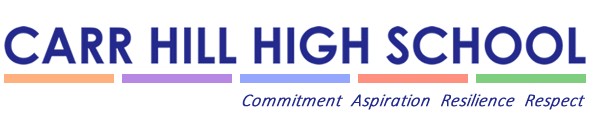 Request for Scripts for:Name:_______________________________________________Candidate Number:_____________________________________Season: ______________________________________________Return Script to: _______________________________________I do/do not give* permission for my scripts to be requested by teachers at Carr Hill High School to use as examples when teaching other students. This permission is/is not * subject to my name and any means of identification being removed from the script(s).(*please delete as applicable)Signature:___________________________________________________________Date:_______________________________________________________________SUBJECT/UNITOriginal to support teaching & learningCopy of Script to support review of marking